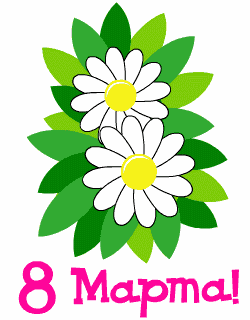 2012-2013 УЧЕБНЫЙ ГОД